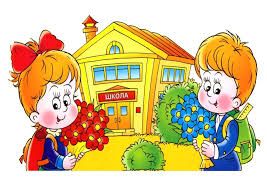 	У 2021 – 2022 навчальному році учнів ПЕРШОГО класу Андрушівської гімназії буде навчати: Полінкевич Тетяна МиколаївнаВчителька початкових класів, кваліфікаційна категорія «вища» 0983147469Електронна пошта : tpolinkevic@gmail.com